ISTANZA DI PARTECIPAZIONE ASELEZIONE PUBBLICA PER TITOLI ED ESAMI PER LA FORMAZIONE DI UNA GRADUATORIA PER ASSUNZIONI A TEMPO PIENO O PARZIALE, DETERMINATO O INDETERMINATO PER“ISTRUTTORI AMMINISTRATIVI – AREA ISTRUTTORI (EX CAT. “C”) CCNL FUNZIONI LOCALI 16/11/2022” Spett.le  AZIENDA SPECIALE CONSORTILE GARDA SOCIALEPiazza Carmine, 4 25086 - SALO’ (BS)Il/la sottoscritto/a (nome e cognome) ………………………….………………………………………………… presa visione del bando relativo alla selezione pubblica di cui all’oggetto C H I E D E di essere ammesso/a alla selezione pubblica di cui in oggetto. A tal fine dichiara, sotto la propria responsabilità, ed ai sensi degli articoli 46, 47 e 76 del D.P.R. n. 445 del 28.12.2000, quanto segue: 1) nome e cognome………………………………………………………....………….............………………… 2) di essere nato/a …………………………….……..……………...............…  prov. ………………………… il  ……………………………………………………………………………………………………………………… 3) codice fiscale:     …………………………………………………………………………………………....…… 4) di risiedere a ………………..............… ……………………………….……….……: prov. …….…………C.A.P ………..……… Via / P.zza / Località …..…......…..………………………………………… n. …..…… 5) numero telefonico fisso ………........……………….   mobile ……...……………………………….........… indirizzo e-mail ....…………………………………………………………...………………………………….….. 6) stato civile ……….........……………………… ed eventuale n. di figli ….………….………………..……. 7) di godere dei diritti civili e politici; 8) di essere in possesso della seguente cittadinanza ….………..………………………….………………… (indicare la cittadinanza italiana ovvero di un paese dell’Unione Europea); 9) di essere iscritto/a nelle liste elettorali del Comune di: .....…………………………………………………………………………………………………….……………… (ovvero di non essere iscritto/a o cancellato/a dalle liste medesime per i seguenti motivi: 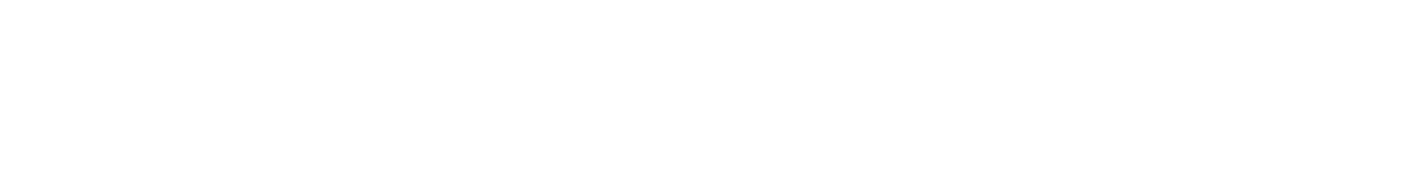 10) di non aver riportato condanne penali e di non aver procedimenti penali in corso, (oppure di avere riportato le seguenti condanne, riabilitazioni, ecc.)11) di non essere stato/a dispensato o destituito/a dall’impiego presso Pubbliche Amministrazioni; 12) di essere in possesso dell’idoneità fisica all’impiego; 13) di essere in possesso del seguente titolo di istruzione:……………………………………………………………………………………………………………….……….conseguito presso …………………………………………….……………………........................…………..…  nell’anno scolastico ………….……………… con la votazione di ……………………………..……….………  e di essere in possesso di eventuali altri titoli di istruzione:…………………………………………………………………………………………………………….………….conseguito presso …………………………………………….……………………..............................……..…  nell’anno scolastico ………….……………………… con la votazione di ……………………….………….…;  14) di aver prestato i seguenti servizi nel profilo professionale richiesto: dal …………………………………………..………… al ………………………..…………………………… presso …………………………………………………………….................................................................... con profilo professionali di …………………………………..……………………….………….................….. categoria/livello ……..........................………. posizione economica ……………………..…...................., tipologia di contratto …………………………………..……...………….….....……………..………...………;  dal …………………………………………..………… al ………………………..…………………………… presso …………………………………………………………….................................................................... con profilo professionali di …………………………………..……………………….………….................….. categoria/livello ……..........................………. posizione economica ……………………..…...................., tipologia di contratto …………………………………..……...………….….....……………..………...………;  dal …………………………………………..………… al ………………………..…………………………… presso …………………………………………………………….................................................................... con profilo professionali di …………………………………..……………………….………….................….. categoria/livello ……..........................………. posizione economica ……………………..…...................., tipologia di contratto …………………………………..……...………….….....……………..………...………;  dal …………………………………………..………… al ………………………..…………………………… presso …………………………………………………………….................................................................... con profilo professionali di …………………………………..……………………….………….................….. categoria/livello ……..........................………. posizione economica ……………………..…...................., tipologia di contratto …………………………………..……...………….….....……………..………...………; 15)  di accettare, senza riserva, le condizioni stabilite dal bando di selezione pubblica, nonché da leggi e regolamenti in vigore al momento dell’assunzione, ivi comprese quelle previste dai vigenti CCNL Funzioni Locali e di autorizzare il trattamento dei propri dati personali, inclusa la pubblicazione sul sito internet della graduatoria finale esclusivamente per le finalità inerenti la selezione pubblica e l’eventuale assunzione;16) di accettare, in caso di assunzione, tutte le disposizioni che regolano lo stato giuridico dei dipendenti, ivi comprese quelle previste dai vigenti CCNL Funzioni Locali; 17) di scegliere quali recapiti postale, telefonico e di posta elettronica presso i quali deve, ad ogni effetto, essere fatta qualsiasi comunicazione relativa alla selezione pubblica quelli di seguito indicati:……………………………………………………………………………………………………..……………………………………………………………………………………………………..…………………………………………………………………………………………………………………………………………..…………….......18) di essere in possesso della patente di guida di categoria “B” e di essere disponibile ad utilizzare il proprio automezzo per ragioni di servizio (rimborso spese chilometriche);19) di essere disponibile ad operare sul territorio dei comuni facenti parte dell’Azienda Speciale Consortile Garda Sociale.Si allega: 1. fotografia formato tessera 2. fotocopia documento di identità 3. curriculum vitae 							…………………………………Luogo e data …………………………………………… Firma del/la candidato/a 